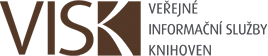 Ministerstvo kulturyOdbor umění, knihoven a kreativních odvětvív souladu se zákonem č. 218/2000 Sb., o rozpočtových pravidlech a o změně některých souvisejících zákonů (rozpočtová pravidla), ve znění pozdějších předpisů, nařízením vlády č. 288/2002 Sb., kterým se stanoví pravidla poskytování dotací na podporu knihoven, ve znění pozdějších předpisů, s přihlédnutím k Zásadám vlády pro poskytování dotací ze státního rozpočtu České republiky nestátním neziskovým organizacím ústředními orgány státní správy, schválenými usnesením vlády ze dne 1. 6. 2020 č. 591vyhlašuje pro rok 2024výzvu k podávání žádostíve výběrovém dotačním řízení v programuVEŘEJNÉ INFORMAČNÍ SLUŽBY KNIHOVENPODPROGRAM Č. 9Rozvoj Souborného katalogu CASLINa souboru národních autoritna poskytnutí dotací proprovozovatele knihoven evidovaných dle zákona č. 257/2001 Sb.,
o knihovnách a podmínkách provozování veřejných knihovnických
a informačních služeb (knihovní zákon), ve znění pozdějších předpisů,a dále pro spolky a zájmová sdružení právnických osob podle zákona č. 89/2012 Sb., občanský zákoník, ve znění pozdějších předpisů, jejichž hlavním účelem je knihovnická a informační činnost či jejich podporaZÁKLADNÍ CÍLE PODPROGRAMU VISK 9:V souladu s Koncepcí rozvoje knihoven v ČR na léta 2021 až 2027 s výhledem do roku 2030 je základním cílem podprogramu VISK 9 zejména:zajištění pohotového a efektivního vyhledávání informací o dostupnosti knihovních fondů v knihovnách a informačních institucích na území ČRzefektivnění, zrychlení a zkvalitnění meziknihovních výpůjčních služeb a služeb dodávání dokumentů v knihovnách ČRracionalizace zpracování knihovních fondů v knihovnách ČR poskytováním služeb sdílené katalogizaceredukce objemu katalogizačních prací v knihovnách ČRkooperativní vytváření početně bohatého a kvalitativně spolehlivého souboru národních autorit jako nástroje pro on-line sdílenou katalogizaci v knihovnách ČRkooperativní tvorba české článkové bibliografie (ANL) do doby, než bude možné plné využití výstupů digitalizačních projektů, vytvoření rozsáhlého souboru bibliografických záznamů článků z českých periodik a sborníků do projektu ANLvyužití Souborného katalogu ČR jako hlavního integračního nástroje v rámci Národní digitální knihovnysdílení dat knihoven v systémech otevřených dat a jejich systematické propojování v digitálním prostředíObsahově se podprogram VISK 9 člení na dvě části:I. Kooperativní zpracování analytických záznamůII. Kooperativní tvorba a využívání souborů národních autoritAdresáti:Část I. Kooperativní zpracování analytických záznamů je určena provozovatelům knihoven (především krajských, odborných a velkých městských), které se podílejí na projektu Doplňování vybraných záznamů článků do báze ANL.Část II. Kooperativní tvorba a využívání souborů národních autorit je určena provozovatelům knihoven.Podmínky účasti:Základní podmínkou je, aby žadatel o dotaci provozoval veřejnou knihovnu, která poskytuje veřejné knihovnické a informační služby všem skupinám a obyvatel bez omezení.Předložený projekt musí respektovat stanovené standardy:a) Knihovnické standardy:b) Technické standardy:Žadatel o dotaci se musí zavázat k dodávání bibliografických záznamů do Souborného katalogu ČR.Žadatel o dotaci v části II. navíc bude průběžně (měsíčně) zasílat Oddělení národních jmenných autorit Národní knihovny ČR statistiku užitečnosti báze národních autorit pro každodenní katalogizaci fondů (metodika statistik dle ONJA NK ČR).KAŽDÝ PŘEDKLÁDANÝ PROJEKT MUSÍ OBSAHOVAT:1) Vyplněnou žádost o dotaci včetně základních údajů o žadateli (knihovně v místě realizace) a jeho činnosti a informaci o dotaci z programu VISK (Veřejné informační služby knihoven) v předchozím roce (viz příloha č. I). Žádost se podává v jednom vyhotovení.2) Popis projektu obsahující cíl, charakteristiku, způsob provedení, přínos a zejména specifikaci objemu práce, kterou hodlá žadatel o dotaci za požadované finanční prostředky odvést s přesnou kalkulací a kvantifikací atd. v rozsahu maximálně 5 stran A4, zdůvodnění žádosti - záměry projektu s dostatečnými informacemi pro posouzení jeho významu a relevantnosti. Projekt musí obsahovat zhodnocení své kompatibility se stávajícím směrem vývoje a se standardy uvedenými v Podmínkách účasti. Rozveďte, zda žádáte o jednorázovou, krátkodobou či dlouhodobou podporu (etapizace, předpokládaná výše podpory v jednotlivých letech, ev. financování z jiných zdrojů atd.)3) Kompletní rozpočet projektu (viz příloha č. II) s komentářem rozpočtu na jednotlivé nákladové položky. Náklady rozlišujte dle přiloženého poučení. V tabulce rozpočtu projektu uvádějte souhrnnou částku v jednotlivých položkách a přesnou specifikaci rozepište v komentáři. Zvlášť vyčíslete náklady, které kryjete z vlastních zdrojů. Zároveň uveďte další zdroje krytí projektu (i předpokládané) a rovněž uveďte předpokládaný příjem. Požadovanou částku dotace zaokrouhlete na celé tisíce směrem dolů. Pokud jsou ve spoluúčasti zahrnuty mzdové náklady, musí být podrobně rozepsány podle druhu práce, počtu hodin (výše úvazku) a výše odměny.4) U právnických osob doklad o právní osobnosti, příp. stanovy (nedokládají provozovatelé knihoven evidovaných podle § 5 knihovního zákona), a dále doklad prokazující oprávnění osoby jednající za žadatele (např. doklad o volbě nebo jmenování statutárního orgánu, plná moc). Provozovatelé knihoven veřejných vysokých škol předkládají žádost o dotaci prostřednictvím rektorátu. Pokud právnická osoba, která je nestátní neziskovou organizací, obdrží dotaci ze státního rozpočtu, doporučujeme registraci na Portálu veřejné správy (https://portal.gov.cz) v sekci „Evidence nestátních neziskových organizací (Evidence NNO).“ Žadatel o dotaci, který je právnickou osobou, předkládá rovněž výpis z Evidence skutečných majitelů právnické osoby (https://esm.justice.cz/ias/issm/rejstrik) podle zákona č. 37/2021 Sb., o evidenci skutečných majitelů, a to jako úplný výpis platných údajů a údajů, které byly vymazány bez náhrady nebo s nahrazením novými údaji, za účelem zamezení střetu zájmů podle zákona č. 159/2006 Sb., o střetu zájmů, v platném znění. Tento výpis nedokládají územní samosprávné celky, příspěvkové organizace a další subjekty vyjmenované v § 7 zákona č. 37/2021 Sb.5) Fakultativní přílohu mohou tvořit nezávislé lektorské posudky projektu žadatele, případně jiné doporučující materiály.JEDNOTNÝ POSTUP PRO PŘIJÍMÁNÍ PROJEKTŮA POSKYTOVÁNÍ DOTACÍ ZE STÁTNÍHO ROZPOČTUVšeobecná ustanovení:1) Žadatelem o dotace mohou být provozovatelé knihoven evidovaných dle knihovního zákona (č. 257/2001 Sb.) a dále spolky a zájmová sdružení právnických osob podle zákona č. 89/2012 Sb., občanský zákoník, ve znění pozdějších předpisů, jejichž hlavním účelem je knihovnická a informační činnost či jejich podpora.2) Žádost o dotaci může předložit pouze ten subjekt, který je hlavním realizátorem předkládaného projektu. Znamená to, že veškeré výdaje a příjmy související s projektem musí projít přes účetnictví žadatele.3) Dotace se poskytuje na neinvestiční náklady.Do části I. může každý žadatel podat pouze jednu žádost o poskytnutí dotace. Pro rok 2024 lze žádat o dotaci na zpracování záznamů článků v projektu Doplňování vybraných záznamů článků do báze ANL pouze na úhradu ostatních osobních nákladů včetně zákonných odvodů na zdravotní a sociální pojištění. Hodinová sazba za prováděnou práci je pro rok 2024 jednotně stanovena na částku maximálně 200,- Kč s tím, že zákonné odvody na zdravotní a sociální pojištění lze hradit z dotace. Dotaci nelze žádat na ostatní osobní náklady nebo mzdové náklady supervizora a na tvorbu záznamů článků vznikajících každodenním bibliografickým zpracováním článků regionálních periodik. Do nákladů hrazených ze spoluúčasti na projektu v části I. lze zahrnout mzdové náklady na supervizi bibliografických záznamů, maximálně však do výše 20 % celkových mzdových nákladů uvedených v projektu včetně nákladů na supervizi (dotace + vlastní prostředky + zákonné odvody na sociální a zdravotní pojištění).Do části II. může každý žadatel podat pouze jednu žádost o poskytnutí dotace. Pro rok 2024 lze žádat o dotaci na nákup nejvýše 1x klienta Z39.50 (pouze aktivní verze), výpočetní techniky (PC pro opravy přístupových rejstříků lokálních bibliografických bází, resp. OPAC jednotlivých knihoven, harmonizaci národních autorit - jmenných i věcných - s lokálními a kontrolu na duplicity národních a lokálních autorit resp. tvorbu autoritních záznamů chybějících v národním souboru autorit) a nákup služeb (v souvislosti s opravami přístupových rejstříků lokálních bibliografických bází, resp. OPAC, harmonizací národních autorit - jmenných i věcných - s lokálními a na kontrolu duplicit národních a lokálních autorit, resp. tvorbu autoritních záznamů chybějících v národním souboru autorit). Je-li dotace žádána na nákup služeb, musí být přiložena jejich kalkulace nebo nabídka služeb. Žádat lze také o dotaci na ostatní osobní náklady. Hodinová sazba za prováděnou práci (v souvislosti s harmonizací, jak popsáno výše) je pro rok 2024 jednotně stanovena na částku maximálně 200,- Kč s tím, že zákonné odvody na zdravotní a sociální pojištění lze hradit z dotace. Dotaci nelze žádat na ostatní osobní nebo mzdové náklady supervizora a na tvorbu autoritních záznamů z běžného přírůstku knihoven. Do nákladů hrazených ze spoluúčasti na projektu v části II. lze zahrnout nákup výpočetní techniky, maximálně však 1 x během období 5 let a maximálně do výše 15 000 Kč, a také mzdové náklady na supervizi autoritních záznamů, maximálně však do výše 20 % celkových mzdových nákladů uvedených v projektu včetně nákladů na supervizi (dotace + vlastní prostředky + zákonné odvody na sociální a zdravotní pojištění). Do spoluúčasti nelze zahrnout telekomunikační poplatky.4) Na dotaci není právní nárok. Proti rozhodnutí o jejím poskytnutí se nelze odvolat.5) Dotace jsou poskytovány účelově a závazné podmínky pro jejich použití, včetně formy vyúčtování, jsou součástí výroku ”Rozhodnutí o poskytnutí dotace”, které příjemci dotace vydá MK.6) Dotace se poskytuje maximálně do výše 70 % rozpočtovaných nákladů na celý projekt. Při stanovení výše dotace se vychází z kalkulovaných (plánovaných) nákladů. Spoluúčast předkladatele žádosti se musí přímo týkat nákladů uvedených v žádosti projektu.7) Subjekt, který obdrží dotaci, ji nesmí převádět na jiné právnické či fyzické osoby s výjimkou případu, kdy se jedná o přímou úhradu nákladů spojených s realizací projektu, na nějž byla dotace poskytnuta. Pokud subjekt při realizaci projektu bude využívat služeb jiných subjektů (např. při nákupu zařízení, výkonu prací apod.) a použije prostředky státního rozpočtu k úhradě podlimitní nebo nadlimitní veřejné zakázky, musí postupovat podle právních předpisů upravujících zadávání veřejných zakázek.8) Z dotace není možné hradit mzdy/platy zaměstnanců, pohoštění, občerstvení a dary, náklady spojené se zahraničními cestami zaměstnanců, náklady na vyškolení personálu nesouvisející s projektem, náklady na vypracování projektu, analýzu činností, které mají být předmětem projektu, účetní a právní služby, náklady spojené s výběrovým řízením na pořízení majetku a služeb, náklady související s udílením věcných či finančních ocenění, nábytek, investiční náklady a odpisy, veškeré režijní náklady žadatele (nájem kanceláří, telefony, faxy, poštovné atd.) Z dotace lze hradit ostatní osobní náklady (odměny z dohod o provedení práce, odměny z dohod o pracovní činnosti) včetně zákonných odvodů na zdravotní a sociální pojištění. Dotace nebude poskytována na realizaci komerčních projektů. Pokud bude realizací dotovaného projektu dosaženo faktického zisku, je tento příjmem státního rozpočtu, a to až do výše poskytnuté dotace. Ze spoluúčasti na projektu nelze hradit režijní náklady na provoz budovy, náklady na pronájem budovy a náklady spojené s výběrovým řízením na pořízení majetku a služeb.9) Projekty předložené MK se nevracejí.10) Projekty posoudí odborná komise. O konečné výši dotace rozhoduje ministr kultury. Projekty budou posuzovány podle kritérií stanovených v § 5 nařízení vlády č. 288/2002 Sb., kterým se stanoví pravidla poskytování dotací na podporu knihoven, v platném znění, viz:https://www.mkcr.cz/doc/cms_library/platne-zneni-nv-288-2002_1-1136.doc11) Ministerstvo kultury upozorňuje, že na základě žádostí podaných mimo toto výběrové dotační řízení není možné poskytnout dotaci.12) Osobní údaje uvedené v žádosti o poskytnutí dotace budou za účelem posouzení žádosti a rozhodnutí o ní zpracovávány Ministerstvem kultury v souladu se zákonem č. 110/2019 Sb., o zpracování osobních údajů. Pokud bude dotace poskytnuta, budou osobní údaje zveřejněny způsobem podle platných právních předpisů.POSTUP PŘI POSKYTOVÁNÍ DOTACÍ:1) Dotace se poskytují podle zákona č. 218/2000 Sb., o rozpočtových pravidlech a o změně některých souvisejících zákonů (rozpočtová pravidla), ve znění pozdějších předpisů, a nařízení vlády č. 288/2002 Sb., kterým se stanoví pravidla poskytování dotací na podporu knihoven, ve znění pozdějších předpisů, s přihlédnutím k Zásadám vlády pro poskytování dotací ze státního rozpočtu České republiky nestátním neziskovým organizacím ústředními orgány státní správy, schváleným usnesením vlády ze dne 1. 6. 2020 č. 591, a to na základě rozhodnutí o poskytnutí dotace. Ministerstvo kultury může podle zákona č. 218/2000 Sb. rozhodnutí o poskytnutí dotace změnit nebo vydat nové rozhodnutí o poskytnutí dotace.2) Řízení o odnětí dotace může být zahájeno v případech stanovených v § 15 zákona č. 218/2000 Sb.3) Výše poskytnuté dotace a identifikační údaje příjemce dotace budou zveřejněny způsobem podle platných právních předpisů.SLEDOVÁNÍ A KONTROLA ČERPÁNÍ DOTACÍ:1) Příjemce dotace odpovídá za hospodárné použití prostředků v souladu s účely, pro které byly prostředky poskytnuty, a za jejich řádné a oddělené sledování v účetnictví v souladu se zákonem č. 563/1991 Sb., o účetnictví, ve znění pozdějších předpisů.2) Ověřování správnosti použití poskytnutých prostředků podléhá kontrole Ministerstva kultury, územních finančních orgánů a Nejvyššího kontrolního úřadu.3) V případě, že příjemce dotace během roku zjistí nějaký důvod, pro který nemůže zcela nebo zčásti dotaci čerpat, je povinen o tom v souladu s rozhodnutím o poskytnutí dotace neprodleně informovat Odbor umění, knihoven a kreativních odvětví MK.4) Za neoprávněné použití prostředků nebo jejich zadržování bude příjemce postihován podle zákona č. 218/2000 Sb. a zákona č. 320/2001 Sb., o finanční kontrole ve veřejné správě a o změně některých zákonů (zákon o finanční kontrole), ve znění pozdějších předpisů.FINANČNÍ ZÚČTOVÁNÍ SE STÁTNÍM ROZPOČTEM:1) Po skončení kalendářního roku vyhotoví příjemce dotace vyúčtování skutečných nákladů a příjmů projektu, vyčíslení všech nákladů na projekt s rozpisem na jednotlivé nákladové položky s vyznačením těch, které byly hrazeny z dotace. Vyúčtování bude vypracováno podle pokynů, zveřejněných na webu MK, a to včetně příslušných formulářů. Součástí vyúčtování je stručná zpráva o výsledku projektu a realizovaných výstupech.2) Příjemce dotace, který zaplatil za pořízení věcí nebo služeb, obstarání výkonů, provedení prací nebo za nabytí práv peněžními prostředky z dotace a uplatnil nárok na odpočet daně z přidané hodnoty, do kterého zahrnul i částku, na jejíž odpočet měl právo z důvodu tohoto pořízení, nesmí tuto částku zahrnout do finančního vypořádání dotace. Jestliže ji do něj zahrnul a nárok na odpočet uplatnil až poté, je povinen do měsíce od uplatnění nároku odvést částku odpočtu na účet finančního vypořádání (§ 14 odst. 11 zákona č. 218/2000 Sb.)3) Příjemce dotace je povinen vyhotovit a zaslat MK vyúčtování dotace ve stanoveném termínu, který bude zveřejněn na webových stránkách MK, a provést vypořádání dotace se státním rozpočtem v návaznosti na vyhlášku č. 367/2015 Sb., o zásadách a lhůtách finančního vypořádání vztahů se státním rozpočtem, státními finančními aktivy a Národním fondem (vyhláška o finančním vypořádání), ve znění vyhlášky č. 435/2017 Sb.ZÁVĚREČNÁ USTANOVENÍ:Žádosti zpracované podle výše uvedených podmínek musí být zaslány na adresu: Ministerstvo kultury, Odbor umění, knihoven a kreativních odvětví, Maltézské náměstí 1, 118 11 Praha 1 – Malá Strana, datová schránka: 8spaaur, k rukám Mgr. Petry Miturové nebo osobně doručeny prostřednictvím podatelny MK (s tím, že podatelna přijímá podání pouze do 8. prosince 2023 do 15 hodin), nejpozději do10. prosince 2023MK preferuje doručení žádosti prostřednictvím pošty nebo datové schránky.Současně musí být elektronicky zaslána kopie kompletní Žádosti o poskytnutí dotace (přílohy č. I. - II. včetně popisu projektu i nepovinných příloh) ve formátu *.doc, *.docx nebo *.rtf, na emailovou adresu: petra.miturova@mkcr.cz.Do „Předmětu“ uveďte „VISK9/2024“ a název žadatele. Velikost emailové zprávy včetně všech příloh nesmí přesáhnout 8MB.Na základě žádostí předložených po termínu, neúplně či chybně zpracovaných, nevybavených povinnými přílohami, nezaslaných v elektronické formě na stanovenou emailovou adresu nebo nevyhovujících podmínkám programu Veřejné informační služby knihoven nemůže být dotace poskytnuta. Řízení o těchto žádostech Ministerstvo kultury zastaví usnesením podle § 14j odst. 4 zákona č. 218/2000 Sb., o rozpočtových pravidlech a o změně některých souvisejících zákonů (rozpočtová pravidla), ve znění pozdějších předpisů.Dotace nebude poskytnuta žadateli, který opožděně, neúplně nebo nesprávně vyúčtoval dotaci poskytnutou Ministerstvem kultury v roce 2023 (§ 20 odst. 1 nařízení vlády č. 288/2002 Sb.)Po zasedání komise počátkem roku 2024 a schválení návrhů dotací ministrem kultury budou výsledky výběrového dotačního řízení zveřejněny na webových stránkách Ministerstva kultury (https://www.mkcr.cz/oblast-knihoven-532.html)a programu VISK (https://visk.nkp.cz/).V případě dotazů se laskavě obracejte na příslušného referenta:Mgr. Petra Miturová	    e-mail: petra.miturova@mkcr.cz 	          tel.: 257 085 216nebo na odborné garanty podprogramu:Pro část I:Mgr. 	    e-mail: eva.svobodova@svkhk.cz 	tel.: 494 946 204Studijní a vědecká knihovna v Hradci KrálovéHradecká 1250500 03 Hradec KrálovéPro část II:PhDr. Petra Šťastná		    e-mail: petra.stastna@nkp.cz 		tel.: 221 663 547Národní knihovna ČRCentrální depozitářSodomkova 2/1146102 00 Praha 15 – HostivařDalší informace o programu VISK naleznete na:https://visk.nkp.cz/                                      Příloha č. IŽÁDOSTo poskytnutí dotace z rozpočtu Odboru umění, knihoven a kreativních průmyslů MKna podprogram Rozvoj souborného katalogu CASLIN a souboru národních autoritVeřejné informační služby knihovenpro rok 2024Název nebo obchodní firma provozovatele knihovny (právnické osoby):...........................................................................................................................................Sídlo:............................................................................................................................................................................................................................................................................Právní forma:…………………………………………………………………………….Jméno a příjmení statutárního zástupce/statutárních zástupců:………………………………………………………………………………………….…………………………………………………………………………………………..Jméno a příjmení provozovatele knihovny (fyzické osoby):…………………………………Rodné číslo:……………………………………………… Datum narození:………………… Místo trvalého pobytu:…………………………………………………………………………...Tel.:........................................................E-mail:................................................................IČ:................................................................DIČ:..............................................................Bankovní spojení: (číslo účtu/kód banky)..........................................................…..........Kraj: …………………………………………………………………………….............NUTS (kód území):……………………………………………………………………..Evidenční číslo knihovny:………………………………………………………............Číslo registrace na MV ČR (pouze spolky):....................................….............................Adresa finančního úřadu:.............................................................................................................................................................................................................................................Název projektu:............................................................................................................................................................................................................................................................Termín realizace:...............................................................................................................Místo realizace:.................................................................................................................Požadovaná výše dotace (zaokr. v celých tis. Kč směrem dolů):.......…...........................Osoba odpovídající za projekt:.........................................................................................Tel.:………………………………………….E-mail:…………………………………..Žadatel o dotaci - potvrzuje správnost uvedených údajů a prohlašuje, že nemá žádné nevyrovnané závazky dle § 2 nařízení vlády č. 288/2002 Sb., kterým se stanoví pravidla poskytování dotací na podporu knihoven, ve znění pozdějších předpisů,- potvrzuje, že údaje uvedené v žádosti jsou správné, úplné a pravdivé,- prohlašuje, že se seznámil s vyhlašovacími podmínkami a akceptuje je,- prohlašuje, že věnoval zvláštní pozornost údajům na str. 4 žádosti,- prohlašuje, že tištěná a elektronická verze žádosti a jejích příloh jsou identické,- prohlašuje, že souhlasí se zveřejněním identifikačních údajů o své osobě a o výši poskytnuté dotace, jakož i s případným poskytnutím kopie této žádosti a jejích příloh podle zákona č. 106/1999 Sb., o svobodném přístupu k informacím, ve znění pozdějších předpisů,- bere na vědomí, že Ministerstvo kultury se sídlem v Praze 1, Maltézské náměstí 471/1, IČ 00023671, coby správce osobních údajů zpracovává po dobu nezbytně nutnou osobní údaje o žadateli pro účely plnění svých právních povinností souvisejících s hodnocením žádostí o poskytnutí dotace a s rozhodnutím o žádosti,- souhlasí s tím, že Ministerstvo kultury zpracovává osobní údaje uvedené v žádosti, u nichž povinnost zpracování nevyplývá přímo z právních předpisů (např. telefonní číslo, webová adresa), a to pro účely zpracování této žádosti.V......................dne..............................................................................................podpis žadatele 			razítko			(u právnické osoby)Oprávněná osoba jedná jako (nehodící se škrtněte):statutární orgán žadatele                                                   na základě udělené plné mociZÁKLADNÍ ÚDAJE O ŽADATELI POSKYTNUTÉ DOTACE Z PODPROGRAMU VISK 9Rok 2023Žádáno/získáno: ....................................................................................................Stručné zhodnocení použití grantu:...................................................................................................................................................................................................................................................................................................................................................................................................V l. 2000– 2023 bylo z VISK 9 poskytnuto celkem:……………………………..…………………………………………………………………………………….Seznam osob, v nichž má žadatel, který je právnickou osobu, podíl:Název osoby:…………………………………………………………………………….Sídlo osoby:……………………………………………………………………………...IČ:…………………………………Výše podílu žadatele v této osobě v %:……………Seznam můžete případně vytvořit na více stran (zkopírováním předchozích tří řádků), držte se však, prosím, daného vzoru.Příloha č. IIROZPOČET PROJEKTUNeinvestiční náklady projektu:Požadavek na dotaci zaokrouhlete (na celé tisíce směrem dolů).Neinvestiční prostředkyMezi neinvestiční prostředky se započítávají zejména:1) nákupy - nákup drobného hmotného majetku (materiál, výpočetní technika),- nákup ostatního dlouhodobého nehmotného majetku (programové vybavení do 60 tis. Kč, licenční a patentové poplatky),2) služby – např. lektorské, konzultační a poradenské služby,3) ostatní osobní náklady,4) ostatní – např. pojištění, platy.KOMENTÁŘ ROZPOČTUCelkové náklady: (tzn. součet všech nákladů na projekt: vlastní, příp. další zdroje + dotace)Neinvestiční náklady: (Přesně specifikujte jednotlivé položky uvedené v tabulce pod body 1), 2), 3) a 4) včetně vyčíslení v Kč. U ostatních osobních nákladů uveďte orientační rozpis osob podílejících se na zajištění projektu podle druhu práce, počtu hodin (výše úvazků) a výše odměny.celkem:z toho dotace:           vlastní prostředky:Další zdroje krytí projektu (i předpokládané):(Vypište, pokud žádáte o grant na stejný projekt i u jiné organizace. Jedná se pouze o informativní údaj.)Rozpis můžete případně vytvořit podrobněji na více stran, držte se však, prosím, daného vzoru.katalogizační pravidla:RDArozsah záznamu: Záznam pro souborný katalog : MARC21 Tištěné monografie.Záznam pro soubornou databázi : MARC 21. Fyzicky nesamostatné části dokumentu. Tištěné monografie a seriály.bibliografický popis:ISBD - všeobecný mezinárodní standardní bibliografický popisDoporučení pro popis částí dokumentu na základě mezinárodního standardního bibliografického popisu (ISBD).formát záznamu:MARC 21struktura záznamu:ISO 2709autority:MARC21/Autorityzákladní protokol:TCP/IPpřístup ke katalogu:https (WWW)Z39.50 (= ISO 29 950) (výhledově)MVS:ISO 10 160/161 (výhledově)účetní styk:protokoly EDI (výhledově)grafické formáty:gif, jpg, pdf, případně metadatový formát SGML DOBN pro digitalizaci nebo XML s využitím DTD MASTERautorityZ39.50 (= ISO 29 950)Typ knihovny (zatrhněte):Typ knihovny (zatrhněte):Typ knihovny (zatrhněte):Typ knihovny (zatrhněte):Typ knihovny (zatrhněte):Typ knihovny (zatrhněte):Typ knihovny (zatrhněte):Typ knihovny (zatrhněte):Jiný typ subjektu:Jiný typ subjektu:Jiný typ subjektu:Jiný typ subjektu:Jiný typ subjektu:Jiný typ subjektu:Jiný typ subjektu:KKMěstskáMěstskáMístníMístníMuzejníJiná:Jiná:spolekspoleknadacenadaceo.p.s.s.r.o. nebo jiná obchodní korporaces.r.o. nebo jiná obchodní korporacePočet obyvatel obce:Počet obyvatel obce:Počet obyvatel obce:Počet obyvatel obce:Počet obyvatel obce:Počet obyvatel obce:Počet obyvatel obce:Počet obyvatel obce:Počet registrovaných uživatelů/rok:Počet registrovaných uživatelů/rok:Počet registrovaných uživatelů/rok:Počet registrovaných uživatelů/rok:Počet registrovaných uživatelů/rok:Počet registrovaných uživatelů/rok:Počet registrovaných uživatelů/rok:Týdenní počet hodin pro veřejnost*:Týdenní počet hodin pro veřejnost*:Týdenní počet hodin pro veřejnost*:Týdenní počet hodin pro veřejnost*:Týdenní počet hodin pro veřejnost*:Týdenní počet hodin pro veřejnost*:Týdenní počet hodin pro veřejnost*:Týdenní počet hodin pro veřejnost*:Počet knihovních jednotek ve fondu knihovny celkem:Počet knihovních jednotek ve fondu knihovny celkem:Počet knihovních jednotek ve fondu knihovny celkem:Počet knihovních jednotek ve fondu knihovny celkem:Počet knihovních jednotek ve fondu knihovny celkem:Počet knihovních jednotek ve fondu knihovny celkem:Počet knihovních jednotek ve fondu knihovny celkem:Počet zaměstnanců (úvazků):Počet zaměstnanců (úvazků):Počet zaměstnanců (úvazků):Počet zaměstnanců (úvazků):Počet zaměstnanců (úvazků):Počet zaměstnanců (úvazků):Počet zaměstnanců (úvazků):Počet zaměstnanců (úvazků):Přírůstek sv./rok:Přírůstek sv./rok:Přírůstek sv./rok:Přírůstek sv./rok:Přírůstek sv./rok:Přírůstek sv./rok:Přírůstek sv./rok:Počet odebíraných titulů periodik/rok:Počet odebíraných titulů periodik/rok:Počet odebíraných titulů periodik/rok:Počet odebíraných titulů periodik/rok:Počet odebíraných titulů periodik/rok:Počet odebíraných titulů periodik/rok:Počet odebíraných titulů periodik/rok:Počet odebíraných titulů periodik/rok:Počet výpůjček/rok:Počet výpůjček/rok:Počet výpůjček/rok:Počet výpůjček/rok:Počet výpůjček/rok:Počet výpůjček/rok:Počet výpůjček/rok:Počet počítačů celkem:Počet počítačů celkem:Počet počítačů celkem:Počet počítačů celkem:Počet počítačů celkem:Počet počítačů celkem:Počet počítačů celkem:Počet počítačů celkem:Počet počítačů celkem:Počet počítačů celkem:Počet počítačů celkem:Počet počítačů celkem:Počet počítačů celkem:Počet počítačů celkem:Počet počítačů celkem:Z toho v síti:Z toho v síti:Z toho v síti:Z toho pro uživatele:Z toho pro uživatele:Z toho pro uživatele:Z toho pro uživatele:Z toho pro uživatele:Z toho napojených na internet:Z toho napojených na internet:Z toho napojených na internet:Z toho napojených na internet:Z toho napojených na internet:Z toho napojených na internet:Z toho napojených na internet:Rychlost vnitřní sítě současná:Rychlost vnitřní sítě současná:Rychlost vnitřní sítě současná:Rychlost vnitřní sítě současná:Rychlost vnitřní sítě současná:Rychlost vnitřní sítě současná:Rychlost vnitřní sítě současná:Rychlost vnitřní sítě současná:Plánovaná rychlost vnitřní sítě (a kdy):Plánovaná rychlost vnitřní sítě (a kdy):Plánovaná rychlost vnitřní sítě (a kdy):Plánovaná rychlost vnitřní sítě (a kdy):Plánovaná rychlost vnitřní sítě (a kdy):Plánovaná rychlost vnitřní sítě (a kdy):Plánovaná rychlost vnitřní sítě (a kdy):Automatizovaný knihovnický systémAutomatizovaný knihovnický systémAutomatizovaný knihovnický systémAutomatizovaný knihovnický systémAutomatizovaný knihovnický systémAutomatizovaný knihovnický systémAutomatizovaný knihovnický systémAutomatizovaný knihovnický systémAutomatizovaný knihovnický systémAutomatizovaný knihovnický systémAutomatizovaný knihovnický systémAutomatizovaný knihovnický systémAutomatizovaný knihovnický systémAutomatizovaný knihovnický systémAutomatizovaný knihovnický systémPoužívaný AKS:Používaný AKS:Používaný AKS:Používaný AKS:Používaný AKS:Používaný AKS:Používaný AKS:Používaný AKS:Plánovaný AKS:Plánovaný AKS:Plánovaný AKS:Plánovaný AKS:Plánovaný AKS:Plánovaný AKS:Plánovaný AKS:Přispíváte do Souborného katalogu ČR?Knihy:       ANO       NEPeriodika: ANO        NEPřispíváte do Souborného katalogu ČR?Knihy:       ANO       NEPeriodika: ANO        NEPřispíváte do Souborného katalogu ČR?Knihy:       ANO       NEPeriodika: ANO        NEPřispíváte do Souborného katalogu ČR?Knihy:       ANO       NEPeriodika: ANO        NEPřispíváte do Souborného katalogu ČR?Knihy:       ANO       NEPeriodika: ANO        NEPřispíváte do Souborného katalogu ČR?Knihy:       ANO       NEPeriodika: ANO        NEPřispíváte do Souborného katalogu ČR?Knihy:       ANO       NEPeriodika: ANO        NEPřispíváte do Souborného katalogu ČR?Knihy:       ANO       NEPeriodika: ANO        NESpolupracujete/zavazujete se ke spolupráci se Souborným katalogem ČR?Spolupracujete/zavazujete se ke spolupráci se Souborným katalogem ČR?Spolupracujete/zavazujete se ke spolupráci se Souborným katalogem ČR?Spolupracujete/zavazujete se ke spolupráci se Souborným katalogem ČR?Spolupracujete/zavazujete se ke spolupráci se Souborným katalogem ČR?Spolupracujete/zavazujete se ke spolupráci se Souborným katalogem ČR?Spolupracujete/zavazujete se ke spolupráci se Souborným katalogem ČR?Počet zpracovaných bibliografických záznamů v knihovním systému celkem:Počet zpracovaných bibliografických záznamů v knihovním systému celkem:Počet zpracovaných bibliografických záznamů v knihovním systému celkem:Počet zpracovaných bibliografických záznamů v knihovním systému celkem:Počet zpracovaných bibliografických záznamů v knihovním systému celkem:Počet zpracovaných bibliografických záznamů v knihovním systému celkem:Počet zpracovaných bibliografických záznamů v knihovním systému celkem:Počet zpracovaných bibliografických záznamů v knihovním systému celkem:Z toho počet nezharmonizovaných záhlaví bibliogr. záznamů:Z toho počet nezharmonizovaných záhlaví bibliogr. záznamů:Z toho počet nezharmonizovaných záhlaví bibliogr. záznamů:Z toho počet nezharmonizovaných záhlaví bibliogr. záznamů:Z toho počet nezharmonizovaných záhlaví bibliogr. záznamů:Z toho počet nezharmonizovaných záhlaví bibliogr. záznamů:Z toho počet nezharmonizovaných záhlaví bibliogr. záznamů:Zatrhněte současný typ připojení na InternetZatrhněte současný typ připojení na InternetZatrhněte současný typ připojení na InternetZatrhněte současný typ připojení na InternetZatrhněte současný typ připojení na InternetZatrhněte současný typ připojení na InternetZatrhněte současný typ připojení na InternetZatrhněte současný typ připojení na InternetRychlost připojení současná:Rychlost plánovaná (a kdy):Rychlost připojení současná:Rychlost plánovaná (a kdy):Rychlost připojení současná:Rychlost plánovaná (a kdy):Rychlost připojení současná:Rychlost plánovaná (a kdy):Rychlost připojení současná:Rychlost plánovaná (a kdy):Rychlost připojení současná:Rychlost plánovaná (a kdy):Rychlost připojení současná:Rychlost plánovaná (a kdy):OptikaOptikaPevná linkaPevná linkaPevná linkaADSLADSLISDNISDNRadiový spojRadiový spojRadiový spojRadiový spojRadiový spojJiné:Zatrhněte typ podpory, o který žádáteZatrhněte typ podpory, o který žádáteZatrhněte typ podpory, o který žádáteZatrhněte typ podpory, o který žádátejednorázovájednorázovájednorázovájednorázovákrátkodobá(3 - 5 let)krátkodobá(3 - 5 let)krátkodobá(3 - 5 let)dlouhodobá(5 a více let)dlouhodobá(5 a více let)dlouhodobá(5 a více let)dlouhodobá(5 a více let)Požadavek na dotaciVlastní prostředky(finanční spoluúčast)Náklady projektu celkemCelkové náklady projektu (Kč):Vyjádřete v procentech poměr mezi požadovanou dotací a náklady hrazenými z ostatních zdrojů (v %)%%100%Položka:Požadavek na dotaciVlastní prostředkyNeinvestiční náklady projektu celkem1) nákupy - drobný hmotný majetek                 -ostatní dlouhodobý nehmotný majetek2) služby3) ostatní osobní náklady (OON)4) ostatníCelkem neinvestiční náklady:Další zdroje krytí projektu: